Информационное письмоУважаемые коллеги!Международная лаборатория «Диалог культур в литературе и медиапространстве» Северо-Кавказского федерального университета приглашает Вас участвовать в Международном научном онлайн-форуме «Диалог культур в медиапространстве». На обсуждение вынесены следующие вопросы:Диалог культур в дореволюционной журналистикеТрансляция другой культуры в медиасреде.Проблема диалога культур в современных медиа.Современный опыт конвергенции культурных кодов.К участию приглашаются представители российских и зарубежных вузов, исследователи в области современных СМИ, магистранты, журналисты-практики.Форум  проходит в онлайн-режиме на платформе Zoom, дата проведения 28 апреля 2022 года, время проведения: 11.00 – 14.00 МСК. По итогам международного онлайн-форума участникам будет выдан сертификат, издан сборник материалов, pdf-версия сборника разослана авторам. Материалы сборника будут размещены в РИНЦ.Для участия в онлайн-форуме необходимодо 20 апреля 2022 годаотправить заявку участника. См.  приложение №1тезисы доклада на адрес оргкомитета международного онлайн-форума mread-ncfu@mail.ru См. пример оформленияОрганизаторы оставляют за собой право отклонения заявок, не соответствующих тематике.Требования к оформлению материаловТекст доклада (объем 2000 – 4000 символов с пробелами) без заголовочного комплекса и списка литератураОригинальность авторского материала в системе «Антиплагиат» – не ниже 75 %.Текст набирается шрифтом Times New Roman, размер шрифта – 14, межстрочный интервал – 1,0 (одинарный), поля (все) – , абзацный отступ – . Автоматические переносы не допускаются. Страницы не нумеруются.Заголовок пишется прописными буквами, полужирный шрифт, выравнивание по центру.Далее следуют фамилии и инициалов автора/-ов (курсив), ниже –полное название вуза или организации, на строку ниже – город, в скобках страна, далее e-mail, выравнивание по центру.Аннотация на русском языке – 150–250 символов с пробелами. Ключевые слова – 5–7 слов. Текст доклада отбивается пустой строкой от ключевых слов и списка литературы.Ссылки на использованные источники приводятся после цитаты в квадратных скобках с указанием порядкового номера источника цитирования в списке литературы и страницы, например [1, с. 25]. В тезисах должны быть ссылки на каждый источник, включенный в список литературы.Список литературы располагается после текста, предваряется словом «Список литературы», нумеруется (начиная с первого номера) и оформляется в порядке цитирования в тексте (не в алфавитном порядке!).  Литература оформляется в соответствии с ГОСТ 7.0.5–2008. Файл с тезисами доклада озаглавливается словом «тезисы» фамилией автора (пример: Тезисы_Горбачев). Пример оформленияСИМУЛЯТОР КАК ФОРМА ПОДГОТОВКИ СТУДЕНТОВ К РАБОТЕ В МУЛЬТИМЕДИЙНОЙ ЖУРНАЛИСТИКЕГорбачев А.М.Северо-Кавказский федеральный университетСтаврополь (Россия)agorbacgev@ncfu.ruАннотация. В статье рассматривается вопрос о проектировании и возможности использования симулятора в подготовке будущего специалиста интернет-редакции. Представлены примеры симуляторов, вариант и технология разработки в условиях ограниченного бюджета, высказано мнение о перспективности разработки онлайн-тренажера для освоения журналистских навыков.Ключевые слова: симулятор, онлайн-тренажер, инновационные методы обучения, мультимедийная журналистика, подготовка журналиста.Текст, текст, текст, текст, текст, текст, текст, текст, текст, текст, текст, текст, текст, текст, текст, текст, текст, текст, текст, текст, текст, , текст, текст, текст, текст, текст, текст, текст, текст, текст, текст, текст, текст, текст, текст, текст, , текст, текст, текст, текст, текст, текст, текст, текст, текст, текст [1, с. 14].Список литературыГоева В. В., Миронов К. Е. Использование активных и интерактивных методов обучения при изучении технических дисциплин в вузах // Карельский научный журнал. 2016. – № 2 (15). – С. 11–15.Председатель программного комитета – заведующая кафедрой журналистики СКФУ, профессор Лепилкина О.И.Председатель оргкомитета – и.о. заведующего базовой кафедры теле-и радиожурналистики СКФУ, доцент Горбачев А.М.Адрес: 355017, г. Ставрополь, ул. Пушкина, 1, Гуманитарный институт, кафедра журналистики, базовая кафедра телевизионной и радиожурналистики, ауд. 105., mail: mread-ncfu@mail.ru										Приложение №1Заявка для участия в Международном научном онлайн-форуме «Диалог культур в медиапространстве»28 апреля 2022 года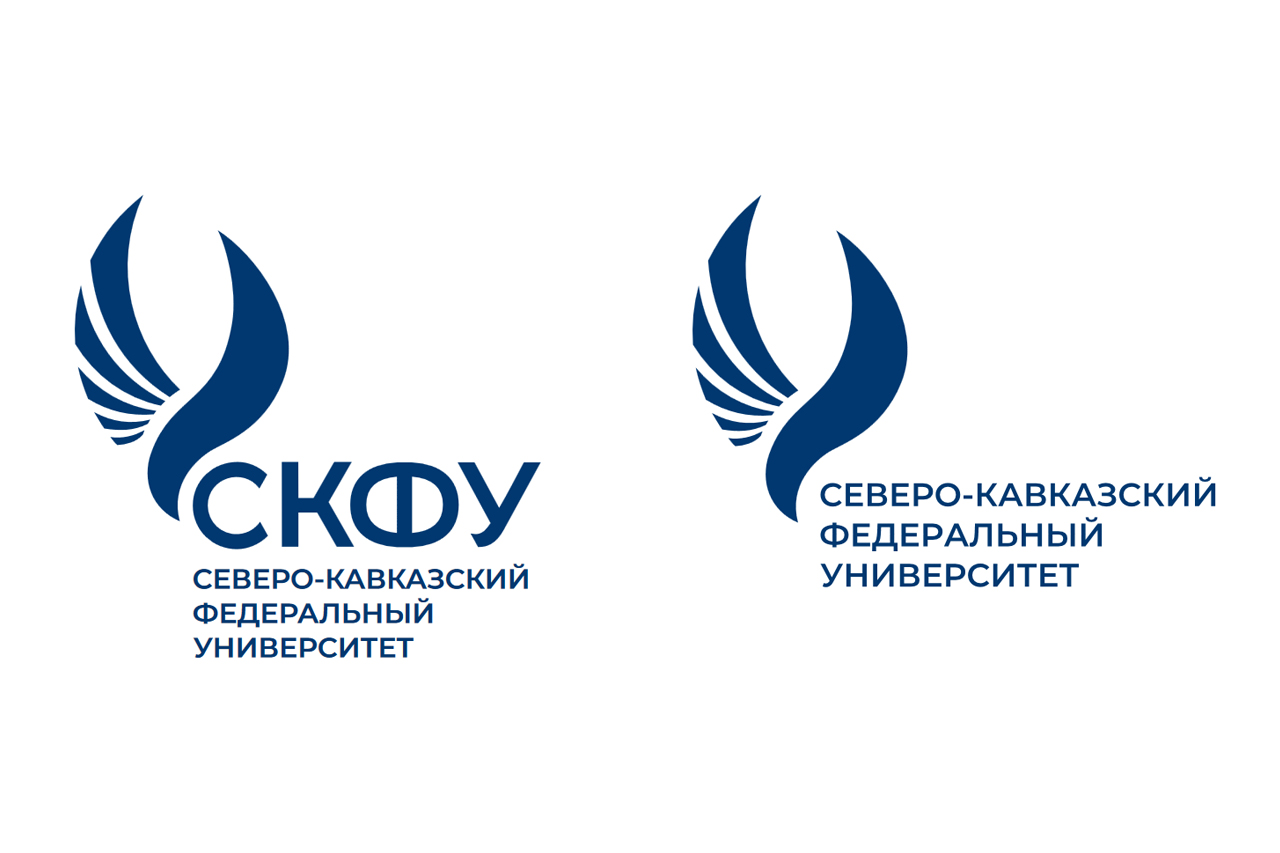 Министерство науки и высшего образования Российской ФедерацииСеверо-Кавказский федеральный университетГуманитарный институтФИО полностьюУченая степень ученое званиеДолжностьвузТема докладаТелефон для контакта (по желанию)mail